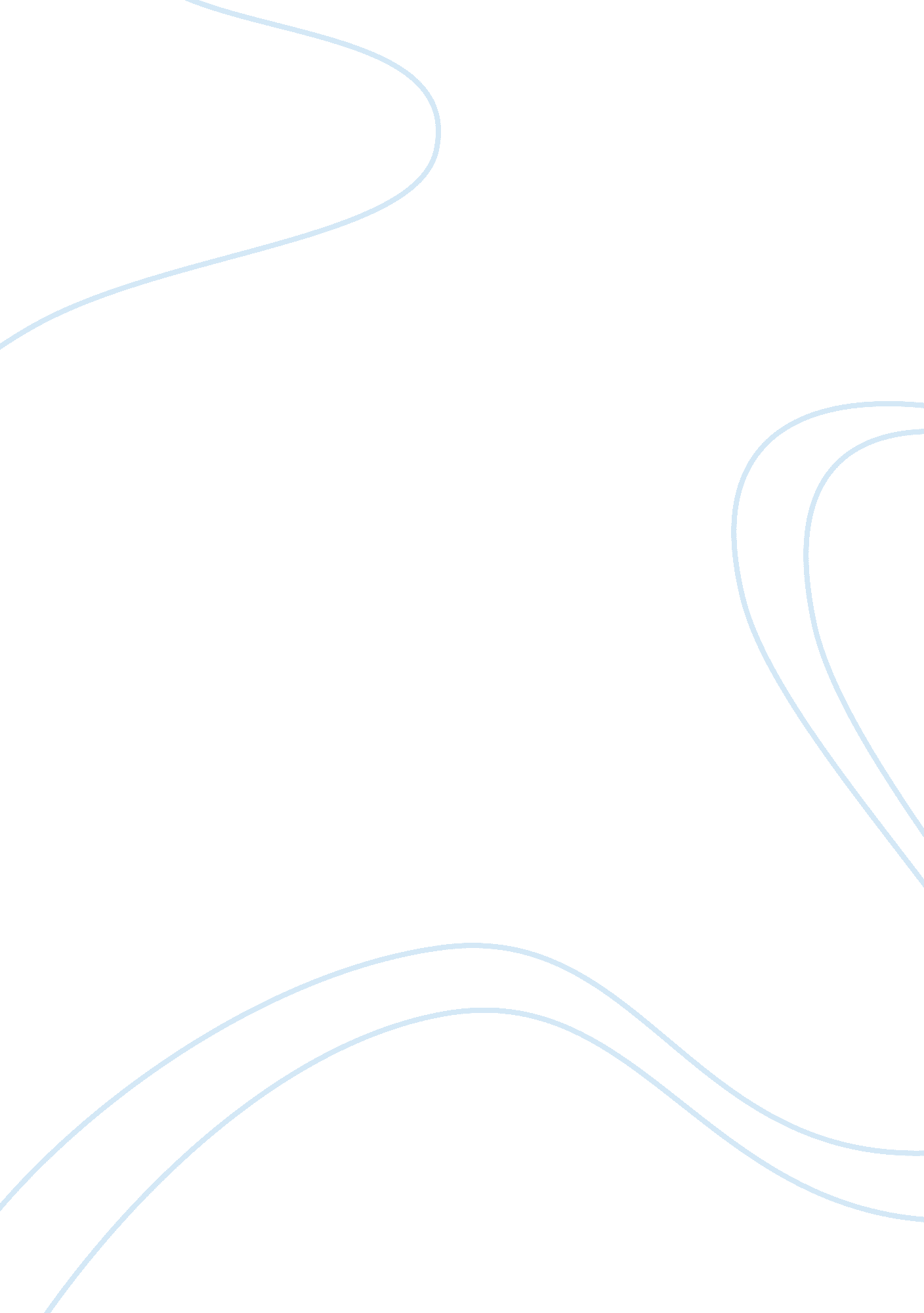 Tim feel college essay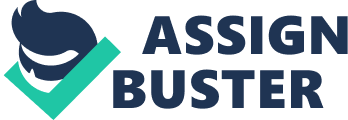 How did Tim feel about the Vietnam War while he was at college? He opposed it. He began to hate it. Do his actions and language support the idea that he “ hated” the Vietnam war? No, he was too scared of what people thought to speak up or act like he hated it. 2. What were Time’s options once he received his draft notice? To go or leave the country. Who did he hold responsible for his situation? Other people who didn’t have to worry about being drafted. Who did he think should go to war instead of him? People related to past war Veterans. 3. What does Tim say is Elroy Beebread’s role in his life? He’s a wise Old man that is always there for Tim. What sort of person was Elroy? He was a very open-minded, non judgmental man. How did Tim know? He gives him a choice and trusts him. 4. How do the opening sentences prepare you for the story? : “ This is the one story I’ve never told before. Not to anyone. ” What effect do they have on the reader? It makes you more interested in the story because it starts out as if money is telling a secret. It’s intriguing and makes the reader want to be the first to hear it. 5. Why does careen relate his experience as a pig décolleté? It shows how it something that happens over and over and when its finally over it’s stuck with you forever. How does this information contribute to the story? It relates to how he’s haunted by the war like the smell wouldn’t leave. Why go into such specific detail? To describe how it stills with him despite the fact that it’s eve r. 6. At the stays close, O’Brien almost jumps ship to Canada, but doesn’t: “ l did try. It just wasn’t possible. ” What has O’Brien learned about himself, and how does he return home as a changed person? He realizes that he was better than the war and wants to prove it. 